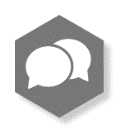 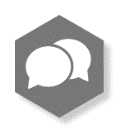 GOAL: Communications are clear, assessable and inclusive of all members of the school communityGOAL: Communications are clear, assessable and inclusive of all members of the school communityGOAL: Communications are clear, assessable and inclusive of all members of the school communityGOAL: Communications are clear, assessable and inclusive of all members of the school communityGOAL: Communications are clear, assessable and inclusive of all members of the school communityGOAL: Communications are clear, assessable and inclusive of all members of the school communityAre there genuine exchanges of information and ideas between the school, parents and the community?Are school messages regularly communicated in appropriate and meaningful ways that consider parents preferred modes of communication?Is the language used clear and easily understood by all school members?Are there genuine exchanges of information and ideas between the school, parents and the community?Are school messages regularly communicated in appropriate and meaningful ways that consider parents preferred modes of communication?Is the language used clear and easily understood by all school members?Are there genuine exchanges of information and ideas between the school, parents and the community?Are school messages regularly communicated in appropriate and meaningful ways that consider parents preferred modes of communication?Is the language used clear and easily understood by all school members?Are there genuine exchanges of information and ideas between the school, parents and the community?Are school messages regularly communicated in appropriate and meaningful ways that consider parents preferred modes of communication?Is the language used clear and easily understood by all school members?Are there genuine exchanges of information and ideas between the school, parents and the community?Are school messages regularly communicated in appropriate and meaningful ways that consider parents preferred modes of communication?Is the language used clear and easily understood by all school members?Are there genuine exchanges of information and ideas between the school, parents and the community?Are school messages regularly communicated in appropriate and meaningful ways that consider parents preferred modes of communication?Is the language used clear and easily understood by all school members?Scan and AssessScan and AssessPrioritisePrioritiseDevelop and Plan		ActWhat are we currently doing?Does it work?Other ideas?Focus areas?Focus areas?Who will lead?Resources required?Timeframe?ReviewReviewReviewReviewReviewReviewOutputsOutputsOutputsOutcomesOutcomesOutcomesGoal met?Goal met?Goal met?Evidence (qualitative/quantitative)Evidence (qualitative/quantitative)Evidence (qualitative/quantitative)Goal not met?Goal not met?Goal not met?BarriersBarriersBarriersIf we did it again what would we change?If we did it again what would we change?If we did it again what would we change?Ideas for the futureIdeas for the futureIdeas for the future